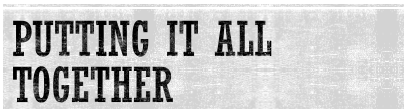 Tier 1 DiscussionWhat systems do you use for Tier 1? (Universal Language, Tickets, Etc.)Who is on your Tier 1 Team? How would rate staff buy in?What do you use as rewards for your students?Do you reward your staff within Tier 1?Tier 2Which Tier 2 interventions do you use?Who is in charge of Tier 2? Who is part of the team?How do you communicate the data and do you use it to decide who is on Tier 2?